亿帆医药股份有限公司招聘简章公司简介：亿帆医药是专注医药健康领域的创新型医药企业，2004年在深圳交易所A股上市，证券简称：亿帆医药，证券代码：002019。                                                                                                                                                                                                      我们围绕合成生物、大分子、小分子、中药四大业务体系，在上海、北京、合肥、杭州、旧金山搭建了五大自主科研中心，覆盖大分子生物药、高端化药、特色中成药以及维生素等产品研发。    依托自有的特色研发技术平台，我们聚焦血液肿瘤、机体炎症、内分泌、皮肤科、妇科、儿科等疾病领域，不断拓展产品研发管线，期望开发具有确切疗效的创新型药物，帮助遭受疾病伤害的人们重获健康。目前，我们拥有各科产品批准文号300余个，其中海外权益产品40余个，形成了丰富的专科产品管线。在维生素产品领域，我们一直处于全球市场领先地位，并致力于以颠覆性的产业技术继续构建成本与规模优势。    此外，我们在海内外建设了数十个符合当地药品质量管理规范的生产基地，全面形成了与国际接轨的高标准生产体系。为了让优质的药品实现在全球范围内源源流动，惠及病患，我们坚持创新与国际化的中长期发展战略，在新加坡、韩国、意大利、中国等40余个国家和地区构建了业务网络，让国内优质药品走出去，将海外优质药品引进来，积极推进医药健康的全球网络建设。人才理念：亿帆致力于打造简单、纯洁、高效的工作氛围。每个加入亿帆的伙伴都拥有着双重身份。我们既是职场上专业敬业、当责不让的职业经理人，也是生活中团结友爱、彼此信赖的家人。我们欢迎不畏难、充满激情、上进务实的伙伴加入，每个被努力追逐的热爱，都可以在亿帆找到展示和实现的舞台。丰富福利：六险一金，周末双休，带薪年假，年度体检，节日礼品，婚育礼金，员工旅游，团建活动招聘流程：网申投递—简历初筛—初试—复试—测评—发放offer—培训上岗网申地址：https://yifanyy.zhiye.com/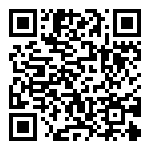 联系方式：招聘热线：0551-6380 7397  15855106081（冯女士）          hr@yifanyy.com公司地址：安徽省合肥市经开区锦绣大道与青龙潭路交叉口序号类别招聘岗位工作地点招聘人数学历要求专业要求1研发类原辅料工艺开发/合成安徽合肥、上海15本科及以上有机化学、药学或其他相关专业2研发类研发储备（分析/合成/项目管理）宿州6大专及以上化学、化工、药学、分析等相关专业3研发类分析纯化上海5本科及以上药学相关专业4研发类中药研发安徽合肥2本科及以上中药学和药学相关专业5研发类制剂研发安徽合肥2硕士及以上药物制剂/药学/制药工程/生物制药/生物高分子材料等相关专业6研发类药品研发安徽合肥5博士药学类/分析化学/药剂学/有机化学7研发类研发QA安徽合肥1本科及以上药学8研发类项目管理安徽合肥1本科有机化学、药物制剂、药物分析、药学9研发类注册安徽合肥、上海2本科有机化学、药物制剂、药物分析、药学10研发类药物分析（原料药）安徽合肥4本科以上药物分析或药学相关专业11研发类药物分析（制剂）安徽合肥5本科及以上药物分析/药学/分析化学/仪器分析相等关专业12研发类生物、化工浙江杭州20本科及以上生物工程、生物化学、生物技术、化学、化学工程、物理化学、化工工艺13生产类原料药生产安徽宿州10本科化学相关专业14生产类生产、质量（QA/QC）安徽合肥30本科药学、生物制药相关专业15生产类生产、研发、质量北京、上海20本科及以上生物科学、生物工程、制药工程等相关专业；
电工与电子技术、机械制图、机械原理、电气控制等相关专业序号类别招聘岗位工作地点招聘人数学历要求专业要求16营销类学术推广专员安徽合肥4本科及以上医学、药学17营销类医学信息代表北京、深圳、浙江湖州、浙江温州、浙江杭州、湖北武汉、福建厦门、四川南充、四川宜宾、四川成都 、重庆、河南郑州、江西南昌、江西九江、安徽合肥、安徽阜阳、安徽蚌埠30大专及以上医药、医学、营销18营销类招商专员广东广州、四川成都、四川泸州、呼和浩特、山西太原、福建福州、江西南昌、辽宁沈阳、安徽合肥15大专及以上医药、医学、营销19营销类OTC销售代表安徽合肥、山东济南5大专及以上医药、医学、营销20营销类产品助理/专员安徽合肥2本科及以上医药、营销21营销类临床助理/专员安徽合肥1本科医学/生物统计学22营销类医疗器械注册助理/专员安徽合肥1本科药学23营销类医美产品销售代表广东1大专及以上医药、医学、营销24职能类财务会计安徽宿州、安徽天长、四川眉山、湖南岳阳1本科及以上会计、财务管理等相关专业25职能类人力资源安徽合肥1本科人力资源管理专业26职能类行政综合安徽合肥1本科人力资源、行政管理27职能类培训推广安徽合肥1本科不限